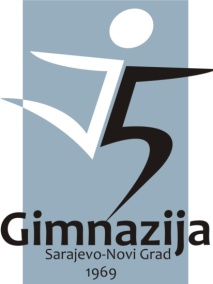 Broj: 01-1376-2/2022Datum: 17.06. 2022. godinaTESTOVI PSIHOFIZIČKIH SPOSOBNOSTI ZA PRIJEM U SPORTSKO IZBORNO PODRUČJETEST 1.- Skok u daljTEST 2.- SklekoviTEST 3.- KošarkaTehnički elementi koji se testirajuVođenje lopte između stalakaDvokorak desni i lijeviŠutiranje sa linije slobodnih bacanjaDribling TEST 4.- OdbojkaTehnički elementi koji se testirajuGornje odbijanjeDonje odbijanjeGornje i donje odbijanje u kombinaciji („duplo“ odbijanje gornje + donje)TEST 5.- GimnastikaTehnički elementi koji se testirajuKolut naprijed i nazad izolovano i u kombinacijamaSvijeća – upor na lopaticamaStav u uporu na štakama (stoj na rukama sa i bez asistencije)Predmet stranice (zvijezda na različite načine)Most, mala i velika vaga, špage po slobodnom izboruKandidat je obavezan na ispitu prikazati kompoziciju (koreografiju) od 6 elemenata po slobodnom izboru.TEST 6.- PlivanjeBODOVNA TABELA UKUPNOG TESTA PSIHOFIZIČKIH SPOSOBNOSTIDirektorica škole:Deniza Tokalija, prof.REZULTATIREZULTATIREZULTATIMUŠKARCIDJEVOJKEOSVOJENI BODOVIPREKO (VIŠE OD) 220cmPREKO (VIŠE OD) 156 cm1 bodOd 180 cm  do 220 cmOd 100 cm  do 155 cm0,5 bodovaManje od 180 cmManje od 100 cm0 bodovaREZULTATIREZULTATIREZULTATIMUŠKARCIDJEVOJKEOSVOJENI BODOVIOd 16 sklekova i višeOd 12 sklekova i više1 bodOd 7 do 15 sklekovaOd 6 do 11 sklekova0,5 bodovaManje od 7 sklekovaManje od 6 sklekova0 bodovaNAČIN BODOVANJAOSVOJENI BODOVIKretni zadatak se izvodi u cjelini – racionalno, efikasno, skladno i ritmično2 bodaKretni zadatak se izvodi u cjelini, ali sa određenim odstupanjima u pogledu ritma i efikasnosti1,5 bodovaKandidat prepoznaje kretne elemente, ali u izvođenju nedostaju ritmičnost, preciznost i efikasnost1 bodKandidat prepoznaje kretne elemente, ali uz značajno odstupanje u ritmu, efikasnosti i preciznosti0,5 bodovaKandidat u potpunosti ne prepoznaje kretni zadatak0 bodovaNAČIN BODOVANJAOSVOJENI BODOVIKretni zadatak se izvodi u cjelini – racionalno, efikasno, skladno i ritmično2 bodaKretni zadatak se izvodi u cjelini, ali sa određenim odstupanjima u pogledu ritma i efikasnosti1,5 bodovaKandidat prepoznaje kretne elemente, ali u izvođenju nedostaju ritmičnost, preciznost i efikasnost1 bodKandidat prepoznaje kretne elemente, ali uz značajno odstupanje u ritmu, efikasnosti i preciznosti0,5 bodovaKandidat u potpunosti ne prepoznaje kretni zadatak0 bodovaNAČIN BODOVANJAOSVOJENI BODOVIKretni zadatak se izvodi u cjelini – racionalno, efikasno, skladno i ritmično2 bodaKretni zadatak se izvodi u cjelini, ali sa određenim odstupanjima u pogledu ritma i efikasnosti1,5 bodovaKandidat prepoznaje kretne elemente, ali u izvođenju nedostaju ritmičnost, preciznost i efikasnost1 bodKandidat prepoznaje kretne elemente, ali uz značajno odstupanje u ritmu, efikasnosti i preciznosti0,5 bodovaKandidat u potpunosti ne prepoznaje kretni zadatak0 bodovaNAČIN BODOVANJAOSVOJENI BODOVIKretni zadatak se izvodi u cjelini – racionalno, efikasno, skladno i ritmičnoKandidat prepliva 50 metara upotrebljavajući jednu tehniku. Dionicu od 50 m je preplivao bez pauze2 bodaKretni zadatak se izvodi u cjelini - racionalno, efikasno, skladno i ritmičnoKandidat prepliva 25 metara upotrebljavajući jednu tehniku. Dionicu od 50 m je preplivao bez pauze1 bodKandidat u potpunosti ne prepoznaje kretni zadatak i neplivač je.0 bodovaTESTMAKSIMALAN BROJ BODOVASKOK U DALJ1 BODSKLEKOVI1 BODKOŠARKA2 BODAODBOJKA2 BODAGIMNASTIKA2 BODAPLIVANJE2 BODAMAKSIMALAN BROJ BODOVA NA PRIJEMNOM ISPITU10 BODOVA